Plan de Austeridad del Gasto PúblicoAlcaldia local de Usaquén	2020	Plan de Austeridad del Gasto Público Secretaría Distrital de Gobierno 2020Jaime Andrés Vargas VivesAlcalde Local de UsaquénTabla de contenidoContenido de TablasTabla 1 Reporte Primer Informe Semestral 2020	19Tabla 2 Reporte Segundo Informe Semestral 2020	20SIGLASIA: Indicador de Austeridad (Porcentaje de ahorro)GE: Gastos elegibles, pueden ser de funcionamiento y/o inversión (que por programación integral se asimilen a la adquisición de bienes y servicios). Medido en pagos efectivos.DefinicionesAusteridad: Hace referencia a una política económica basada en la sencillez, moderación y reducción del gasto público de tal forma que no afecten el funcionamiento de la entidad y contribuya a la eficiencia y trasparencia administrativa.Buenas prácticas ambientales: Actividades que implican un cambio de cultura en las rutinas diarias, promoviendo una relación amigable con el medio ambiente a través del uso razonable de los recursos públicos y ambientales.Cero papel: Iniciativa en la administración pública que está relacionado con la reducción y uso eficiente del consumo de papel mediante la formación de nuevos hábitos en los servidores públicos con ayuda de las tecnologías de la información y las comunicaciones.Eficacia: Se refiere al cumplimiento de las determinaciones de la administración.Eficiencia: Hace relación a la elección de los medios más adecuados para el cumplimiento de los objetivos de la administración.Optimización: Mejoramiento del estado actual de una actividad, proceso o elemento, para obtener resultados superiores al estado anterior.Principio de economía: Hace referencia a que todas las actividades administrativas se realicen de forma eficiente y buscando los mejores resultados en el menor tiempo posible, con la menor cantidad de recursos y los menores costos para el presupuesto.Racionalización: Aquellos aspectos atinentes a la creación, organización, ejecución, manejo y control del del gasto público, con miras a lograr su optimización y el mejoramiento de las finanzas públicas.IntroducciónDando cumplimiento al Acuerdo Distrital 719 de 2018 y al Decreto Distrital 492 de 2019, los cuales establecen los lineamientos generales a las entidades y organismos distritales sobre criterios de racionalización, austeridad y transparencia del gasto público, con el objetivo de fortalecer la gestión y el cuidado de lo público, y en especial, de los recursos presupuestales, sin afectar la calidad de la prestación de los servicios de la entidad.Por lo anterior, en este documento se presentan los resultados los rubros que fueron priorizados y aprobados para la alcaldía local para el Plan de austeridad del gasto público de la alcaldía local:Así mismo, se encuentran los instrumentos para realizar los reportes semestrales que deben ser consolidados y presentados al Concejo de Bogotá, en las fechas establecidas y enviado a la oficina de control interno para su respectivo seguimiento. Marco normativoEl artículo 209 de la Constitución Política de Colombia establece que “…la función administrativa debe estar al servicio de los intereses generales y se desarrolla con fundamento en los principios de igualdad, moralidad, eficacia, economía, celeridad, imparcialidad y publicidad…” (negrilla propia).Por otro lado, la Directiva Presidencial 4 de 2012 establece que las entidades deben identificar y aplicar buenas prácticas para reducir el consumo de papel a través de la sustitución de los flujos documentales en papel por soportes y medios electrónicos, sustentados en la utilización de Tecnologías de la Información y las Telecomunicaciones, además de aumentar los impactos en favor del ambiente, e incrementar la eficiencia administrativa El artículo 25 del Estatuto Orgánico de Presupuesto del Distrito Capital, Decreto Distrital 714 de 1996, dispone que la Secretaría Distrital de Hacienda, con base en el Plan Financiero para la vigencia respectiva, determinará los límites de gastos global para cada uno de los órganos, entidades y organismos que conforman el Presupuesto Anual del Distrito Capital.Adicionalmente, el Acuerdo 719 de 2018 establece lineamientos generales para promover medidas de austeridad y transparencia del gasto público en las entidades distritales y que semestralmente, la Secretaría como cabeza del sector enviará un informe consolidado al Concejo de Bogotá.Finalmente, el Decreto 492 de 2019 expide los lineamientos generales sobre austeridad y transparencia del gasto público en las entidades y organismos del orden distrital, y establece que cada entidad y organismo distrital deberá definir, al inicio de cada vigencia fiscal, un plan de austeridad por vigencia, en virtud del cual hará una selección de gastos detallados en el rubro de adquisición de bienes y servicios a ahorrar, que sirva de línea base para implementar el indicador de austeridad de que trata el mismo decreto y, con el cual, la entidad y organismo hará el seguimiento y análisis de manera semestral a los ahorros generados por la estrategia de austeridad implementada. Dichos planes deberán ser consolidados por las Secretarías cabeza del sector, para que su seguimiento haga parte del informe semestral que se deberá reportar al Concejo de Bogotá.Marco Estratégico Secretaría Distrital de Gobierno Misión La Secretaría Distrital de Gobierno lidera la convivencia pacífica, el ejercicio de la ciudadanía, la promoción de la organización y de la participación ciudadana, y la coordinación de las relaciones políticas de la Administración Distrital en sus distintos niveles, para fortalecer la gobernabilidad democrática en el ámbito distrital y local, y garantizar el goce efectivo de los derechos humanos y constitucionales.VisiónEn el 2024 la Secretaría Distrital de Gobierno habrá puesto en marcha una nueva etapa renovada de participación ciudadana en Bogotá, resignificando el trabajo colaborativo entre la institucionalidad y la ciudadanía, construyendo comunidades empoderadas desde la convivencia pacífica, y fortaleciendo un gobierno local, cercano y transparente, con la implementación de mecanismos innovadores, una relación de confianza entorno al diálogo para la garantía de los derechos y el cumplimiento de los deberes de cada uno, de acuerdo con los compromisos establecidos en la alianza para el Gobierno Abierto.ValoresLa Secretaría Distrital de Gobierno adoptó mediante la Resolución 0782 del 12 de septiembre de 2018, los valores contemplados en el código de integridad del servicio público establecido para todas las entidades del Distrito Capital, incluyendo dos adicionales: Conciencia ambiental y solidaridad.HONESTIDAD: Actúo siempre con fundamento en la verdad, cumpliendo mis deberes con transparencia y rectitud, y siempre favoreciendo el interés general.RESPETO: Reconozco, valoro y trato de manera digna a todas las personas, con sus virtudes y defectos, sin importar su labor, su procedencia, títulos o cualquier otra condición.COMPROMISO: Soy consciente de la importancia de mi rol como servidor público y estoy en disposición permanente para comprender y resolver las necesidades de las personas con las que me relaciono en mis labores cotidianas, buscando siempre mejorar su bienestar.DILIGENCIA: Cumplo con los deberes, funciones y responsabilidades asignadas a mi cargo de la mejor manera posible, con atención, prontitud, destreza y eficiencia, para así optimizar el uso de los recursos del Estado.JUSTICIA: Actúo con imparcialidad garantizando los derechos de las personas, con equidad, igualdad y sin discriminación.CONCIENCIA AMBIENTAL: Actúo comprendiendo que soy parte de un sistema natural y que mis acciones generan efectos sobre el planeta; por eso, uso racionalmente los recursos naturales y los insumos que me son suministrados para el desarrollo de mis labores e implemento buenas prácticas ambientales; con lo que contribuyó a la prevención de la contaminación y al adecuado desempeño ambiental de la Entidad.SOLIDARIDAD: Reconozco las necesidades de los demás, colaboro en el logro de los objetivos institucionales y dispongo mis capacidades y competencias al servicio de los otros.Alcance Plan de Austeridad del Gasto Público Secretaría Distrital de Gobierno  La Alcaldía local adelantó la formulación del Plan de Austeridad del Gasto Público, con el fin de racionalizar el uso de los recursos públicos y mejorar la eficiencia administrativa. Este Plan de Acción debe ser cumplido por todos los servidores públicos y contratistas de la misma, en el ejercicio de sus actividades. Acciones adelantadas en la vigencia 2019 A continuación, se relacionan las actividades orientadas a la racionalización de los rubros de gasto público que se priorizaron en la vigencia 2019 en la entidad, de acuerdo al Decreto 492 de 2019:Administración de ServiciosLas actividades desarrolladas y controles establecidos en el año 2019, para el uso adecuado de los recursos públicos, se presentan a continuación:Art. 15 Telefonía fija:Se realizó seguimiento mensual a cada una de las cuentas contrato vigentes, monitoreando el valor facturado por periodo. Art. 16 Vehículos oficiales (alquiler):Se realizó el seguimiento de los mantenimientos y reparaciones de vehículos propios, controlando mensualmente tipo de mantenimiento y valor de la compra por vehículo.Art. 18 Fotocopiado, multicopiado e impresión:Acciones implementadas en favor del uso racional: Todas las impresoras de la Alcaldía se encuentran configuradas para imprimir a doble cara, se elaboraron piezas comunicativas sobre ahorro de papel y se publicaron donde se encuentran ubicadas las impresoras, también se envió un memorando a funcionarios y contratistas sobre buenas prácticas ambientales para contribuir con el ahorro de papel y tóner.Se realizó y reportó el seguimiento de los consumos en fotocopiado, multicopiado e impresiones, se realizó seguimiento a la empresa SOLUCION, ejecutora del contrato de fotocopiado 175 de 2018.Art. 19 Elementos de consumo (papelería, elementos de oficina y almacenamiento):Consumo de papel: En cada sede se ubicaron piezas comunicativas sobre ahorro de papel, también se envió por correo electrónico institucional contenido relacionado con recomendaciones de buenas prácticas ambientales.Se hizo seguimiento al consumo de papel por área de Gestión, midiendo el consumo de resmas mensual, se discriminó el consumo de acuerdo con el tamaño de papel (Carta u Oficio)Art. 24 Edición, impresión, reproducción y publicación de avisos:Se realizó seguimiento al rubro presupuestal para impresos y publicaciones código 3-1-2-02-02-03-0007-003.Control del Consumo de los Recursos Naturales y Sostenibilidad AmbientalArt. 27 Servicios públicos:Se publicaron piezas comunicativas en cada una de las sedes, con el fin de concienciar a funcionarios y contratistas sobre la importancia de ahorrar agua y energía en la entidad. También se realizó capacitación a funcionarios y contratistas sobre esos temas.Se hizo seguimiento a cada una de las cuentas Contrato, por periodo facturado, monitoreando consumo (metros cúbicos, KW/H) y valor facturado; para cada servicio público Construcción del plan de austeridad del gasto público La alcaldía local de Usaquén, dando cumplimiento al Decreto Distrital 492 de 2019, presenta el plan de austeridad del gasto públicoPASO 1: Elaboración y Aprobación del plan de austeridad del gasto público PASO 2: Socialización del plan de austeridad del gasto públicoEl Plan de Austeridad será publicado página web de la alcaldía local de Usaquén, para conocimiento de los servidores públicos y la ciudadanía en general.PASO 3: Seguimiento semestralSe deberá aplicar el instrumento de seguimiento a través del cual alcaldía local reportará el estado de la ejecución y de los giros presupuestales de los rubros seleccionados a la Oficina de Control Interno y al Concejo de Bogotá de manera semestral.PASO 4: Informes semestralesDurante la vigencia 2020 se definirá, a través de los informes semestrales, la línea base de la vigencia 2020 y la meta de disminución de costos para el 2021:El primer informe semestral (enero a junio) de 2020 presentará el plan de austeridad que contiene la información de gastos priorizados y sus correspondientes ejecuciones y giros presupuestales a 30 de junio de 2020.El segundo informe 2020 presentará, de los rubros priorizados, la ejecución y los giros presupuestales acumulados del segundo semestre (julio a diciembre) y el total anual (enero a diciembre). Igualmente, contendrá la meta puntual del indicador de austeridad para la vigencia fiscal 2021. Resultados de la Priorización de los Rubros para la Secretaría Distrital de Gobierno se priorizaron los siguientes cinco (5) rubros para hacer parte del plan de austeridad del gasto de la alcaldía local de Usaquén:Telefonía fijaFotocopiado, multicopiado e impresiónElementos de consumo (papelería, elementos de oficina y almacenamiento)Edición, impresión, reproducción y publicación de avisosServicios públicosLa medición de la efectividad de la disminución del gasto en estos rubros, se realizará a través del indicador de austeridad.Indicador de austeridadSe define como el porcentaje de ahorro que se obtiene en un período (t) con respecto al periodo inmediatamente anterior (t-1) y que concierne únicamente a los gastos priorizados en el Plan de Austeridad. Resulta de la aplicación de la siguiente fórmula: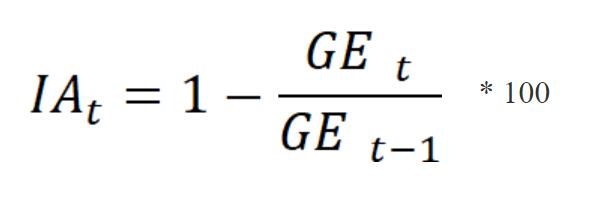 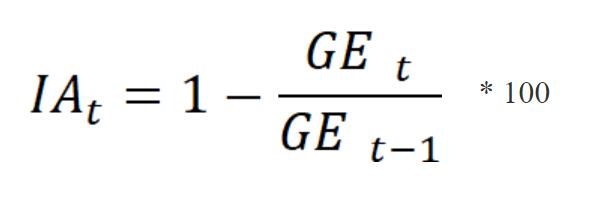 Donde: IA: Indicador de Austeridad (Porcentaje de ahorro)GE: Gastos elegibles, pueden ser de funcionamiento y/o inversión (que por programación integral se asimilen a la adquisición de bienes y servicios). Medido en pagos efectivos.t: Período, para el período se recomienda que sea anual (medido semestralmente).Informes Finalmente, en el marco de la ejecución del Plan de Austeridad del Gasto, y para elaborar el informe de cumplimiento del mismo, se hará de la siguiente manera:7.1. Reporte primer informe 2020La siguiente tabla solo será utilizada para el primer informe semestral correspondiente al período de enero a junio de 2020, que contiene la información de los gastos seleccionados y sus correspondientes ejecuciones y giros presupuestales:Tabla 1 Reporte Primer Informe Semestral 20207.2. Reporte segundo informe semestral 2020, anual 2020, y meta 2021Este formato solo será utilizado para el segundo informe correspondiente a la ejecución y los giros presupuestales en el período de junio a diciembre de 2020, para el informe acumulado anual de enero a diciembre de 2020, y el informe que define la meta para la vigencia 2021 de la entidad:Tabla 2 Reporte Segundo Informe Semestral 2020RubroseleccionadoTelefonía fijaXFotocopiado, multicopiado e impresiónXElementos de consumo (papelería, elementos de oficina y almacenamiento)XEdición, impresión, reproducción y publicación de avisosXServicios públicosXVehículos OficialesXRubrosEjecución presupuestal del 1 de enero al 30 de junio de 2020Giros presupuestales del 1 de enero al 30 de junio de 2020Telefonía fija$ 7.425.520$ 7.425.520Fotocopiado, multicopiado e impresión00Elementos de consumo (papelería, elementos de oficina y almacenamiento)00Edición, impresión, reproducción y publicación de avisos00Servicios públicos$ 25.110.935$ 25.110.935RubrosRubrosEjecución presupuestalGiros presupuestalesEjecución presupuestalGiros presupuestalesDescripción del avance en la vigencia 2020Meta de austeridad para el 2021Meta de austeridad para el 2021RubrosRubrosEjecución presupuestalGiros presupuestalesEjecución presupuestalGiros presupuestalesDescripción del avance en la vigencia 2020Meta de austeridad para el 2021Meta de austeridad para el 2021RubrosRubros 1 de julio a 31 de diciembre de 2020 1 de julio a 31 de diciembre de 20201 de enero a 31 de diciembre 20201 de enero a 31 de diciembre 2020Descripción del avance en la vigencia 2020(mantener o reducir en X%)Descripción de acciones para lograr la metaTelefonía fijaTelefonía fija$14.715.780$14.715.780$22.141.300$22.141.300Se realizó reporte semestral y se establece línea base Mantener Actividades institucionales alineadas  con el Sistema de Gestión y el PIGAFotocopiado, multicopiado e impresiónFotocopiado, multicopiado e impresión $       14.000.000 140000001400000014000000Se realizó reporte semestral y se establece línea base Mantener  Actividades institucionales alineadas  con el Sistema de Gestión y el PIGAElementos de consumo (papelería, elementos de oficina y almacenamiento)Elementos de consumo (papelería, elementos de oficina y almacenamiento) $       36.000.000 360000003600000036000000Se realizó reporte semestral y se establece línea base  Mantener  Actividades institucionales alineadas  con el Sistema de Gestión y el PIGAEdición, impresión, reproducción y publicación de avisosEdición, impresión, reproducción y publicación de avisos $         2.101.802  $    2.101.802  $    2.101.802  $  2.101.802 Se realizó reporte semestral y se establece línea base  Mantener  Actividades institucionales alineadas  con el Sistema de Gestión y el PIGAServicios públicosEnergía $                                 28.901.100  $                                 28.901.100  $  37.597.562  $37.597.562 Se realizó reporte semestral y se establece línea baseMantener  Actividades institucionales alineadas  con el Sistema de Gestión y el PIGAServicios públicosAcueducto y Alcantarillado $                                 28.901.100  $                                 28.901.100  $  14.015.970  $14.015.970 Se realizó reporte semestral y se establece línea base  Mantener  Actividades institucionales alineadas  con el Sistema de Gestión y el PIGAServicios públicosAseo $                                 28.901.100  $                                 28.901.100  $    2.398.503  $  2.398.503 Se realizó reporte semestral y se establece línea baseMantener Actividades institucionales alineadas  con el Sistema de Gestión y el PIGAVehículos OficialesProductos de hornos de coque, de refinación de pet $       17.655.056  $  17.655.056  $  17.655.056  $17.655.056 Se realizó reporte semestral y se establece línea base  Mantener Actividades institucionales alineadas  con el Sistema de Gestión y el PIGAVehículos OficialesServicios de seguros de vehículos automotores $         8.069.158  $    8.069.158  $    8.069.158  $  8.069.158 Se realizó reporte semestral y se establece línea base  Mantener Actividades institucionales alineadas  con el Sistema de Gestión y el PIGA